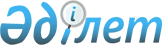 О признании утратившими силу некоторых решенийРешение Абайского районного маслихата Восточно-Казахстанской области от 17 мая 2018 года № 24/4-VІ. Зарегистрировано Управлением юстиции Абайского района Департамента юстиции Восточно-Казахстанской области 5 июня 2018 года № 5-5-150
      Примечание РЦПИ.

      В тексте документа сохранена пунктуация и орфография оригинала.
      В соответствии с подпунктом 4) пункта 2 статьи 46 Закона Республики Казахстан от 6 апреля 2016 года "О правовых актах" и протеста Абайского районного прокурора от 5 мая 2018 года, Абайский районный маслихат РЕШИЛ:
      1. Признать утратившими силу:
      1) решение Абайского районного маслихата от 31 октября 2014 года № 24/6-V "Об утверждении тарифов на сбор, вывоз, захоронение и утилизацию коммунальных отходов по Абайскому району" (зарегистрировано в Реестре государственной регистрации нормативных правовых актов за № 3566, опубликовано в газете "Абай елі" от 1-7 декабря 2014 года);
      2) решение Абайского районного маслихата от 17 июня 2016 года № 3/8-VІ "О внесении изменений в решение Абайского районного маслихата от 31 актября 2014 года № 24/6-V "Об утверждении тарифов на сбор, вывоз, захоронение и утилизацию коммунальных отходов по Абайскому району" (зарегистрировано в Реестре государственной регистрации нормативных правовых актов за № 4593, опубликовано в газете "Абай елі" от 24-31 июля 2016 года, Эталонный контрольный банк нормативного правового акта Республики Казахстан от 20 июля 2016 года).
      2. Настоящее решение вводится в действие со дня принятия. 
					© 2012. РГП на ПХВ «Институт законодательства и правовой информации Республики Казахстан» Министерства юстиции Республики Казахстан
				
      Председатель сессии 

Б. Оразбаев

      Секретарь маслихата 

Е. Лдибаев
